Отделение Пенсионного фонда Российской Федерации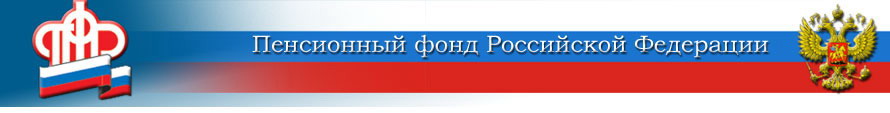 по Курской области     305000 г. Курск,                                                                           телефон: (4712) 51–20–05 доб. 1201     ул. К.Зеленко, 5.                                                                          факс:  (4712) 70–00–93                                                                                  e-mail: infosmi@056.pfr.ru19 сентября 2017 года во всех регионах Российской Федерации пройдёт Единый день пенсионной грамотности для школьников и студентов.В Курской области стало уже доброй традицией, что каждый учебный год сотрудники учреждений ПФР встречаются со старшеклассниками, студентами средних и высших профессиональных  учебных заведений, рассказывают им о российской пенсионной системе. Она построена на страховых принципах - пенсионный капитал формируется у человека всю его трудовую жизнь. Поэтому молодые люди уже сейчас должны знать главные правила, по которым будет рассчитываться их будущая пенсия. Уроки пенсионной грамотности направлены на построение новой пенсионной культуры, основанной на понимании личной ответственности гражданина за свое пенсионное будущее. Программа по повышению пенсионной грамотности действует с 2011 года, и всё это время органы образования Курской области поддерживают инициативу Пенсионного фонда РФ. Специально для встреч с молодежью ПФР  ежегодно разрабатывает и издает учебное пособие «Все о будущей пенсии для учебы и жизни» с учётом последних изменений в пенсионном законодательстве. Этот красочный буклет дает молодым людям ответы на такие важные вопросы: что надо делать для того, чтобы обеспечить себе достойный размер будущей пенсии, почему важно получать «белую» зарплату.Во всех районах Курской области пройдут как уроки пенсионной грамотности, так и экскурсии, Дни открытых дверей в учреждениях ПФР, где школьники смогут познакомиться с многообразием программных комплексов и электронных сервисов ПФР, мобильным приложением для смартфонов.В областном центре урок для старшеклассников школы №42 проведет заместитель начальника Управления организации назначения и выплаты пенсий Отделения Пенсионного фонда РФ по Курской области Елена Ольшанская.В прошлом учебном году в Курской области информационно-разъяснительной кампанией по повышению пенсионной грамотности было охвачено 5 тысяч представителей учащейся молодежи.